Единовременная денежная выплата многодетным семьям ЗАТО Северск  взамен предоставления земельного участкаЗа ЕДВ могут обратиться многодетные семьи, которые:до 1 марта 2023 года встали на учет в для получения земельного участка для индивидуального жилищного строительства (ИЖС) в собственность бесплатно;имели на день постановки на учет для получения земельного участка трех и более несовершеннолетних детей, проживающих совместно с ними.От имени многодетной семьи с заявлением о предоставлении ЕДВ имеет право обратиться один из родителей с согласия всех остальных совершеннолетних членов семьи.ЕДВ может быть использована на:приобретение жилого дома, земельного участка для ИЖС или дома с участком;завершение строительства дома;приобретение жилья в многоквартирном доме, кроме жилья в домах, признанных непригодными для проживания, аварийными, подлежащим сносу или реконструкции;уплату первоначального взноса или погашение ипотеки, кроме уплаты процентов, штрафов, комиссий и пеней за просрочку ипотеки;оплату по договору участия в долевом строительстве жилья.Выплату нельзя потратить на жилье, приобретаемое у близких родственников (супруга, супруги, дедушки, бабушки, внуков, родителей, усыновителей, детей, родных братьев и сестер), а также на жилье за пределами Томской области.Подробную информацию о форме заявления и необходимых документах можно получить в отделе учета земли и сделок с ней Управления имущественных отношений Администрации ЗАТО Северск:г.Северск, ул. Лесная, д. 11а, кабинет 105.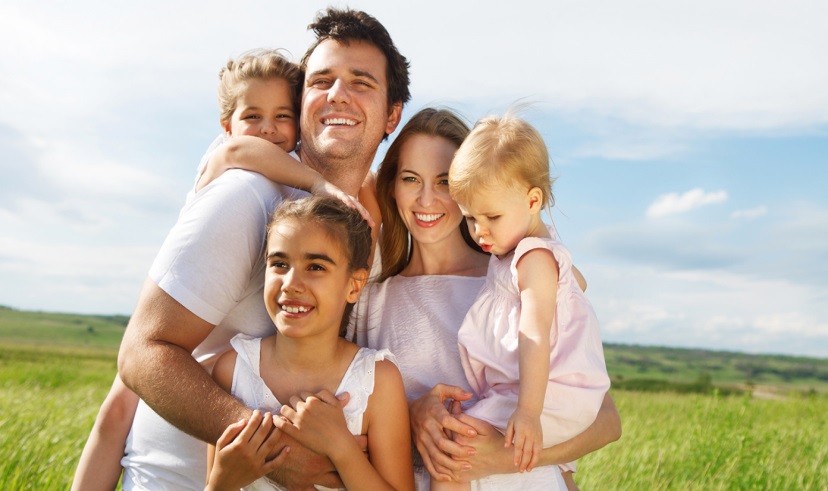 С 2024 года многодетные семьи, нуждающиеся в улучшении жилищных условий, могут вместо земельного участка получить единовременную денежную выплату (ЕДВ) – до 300 тысяч рублей. Телефоны: 8(3823)77-23-858(3823)77-38-03